EQUAL OPPORTUNITIES MONITORING FORM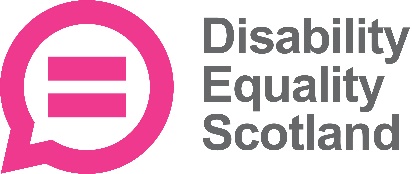 Disability Equality Scotland is committed to equal opportunities to ensure that no job application receives less favourable treatment on race, religion, gender, marital status, age, disability or sexuality.Please fill in this form so that we can monitor the implementation of our equal opportunities policy.  The answers that you give will be treated in the strictest confidence and will only be used for statistical monitoring.  This page will not be attached to the application form during the short listing and interview process.Disability / Long term conditionDo you have any of the following conditions which have lasted, or are expected to last at least 12 months?  Please tick all that apply  Deaf, deafness, hard of hearing or deafblindness    Blindness or other vision impairment  A Physical Disability   A Learning Disability   A mental health condition  A long term illness   Prefer not to answer  Other – Please write      Gender Male       Female       Prefer not to answerAge Range Under 25         25-34         35-49         50-65         Over 65Religion None      Church of Scotland      Roman Catholic      Other Christian Muslim      Buddhist      Sikh      Jewish      Hindu      Pagan Prefer not to answer     If other religion or belief, please write      Sexual OrientationHow would you describe your sexual orientation? (please tick one box only) Straight      Gay/Lesbian      Bisexual      Transgender    
 Prefer not to answer     If other, please write      Ethnic GroupWhite English      Welsh      Scottish      Northern Irish      Irish     British      Gypsy or Irish Traveller      Prefer not to answerAny other white background, please write      Mixed / multiple ethnic groups White & Black Caribbean      White & Black African      White & Asian Prefer not to answer  Any other mixed background, please write      Asian or Asian British Pakistani      Indian      Bangladeshi      Chinese
  Prefer not to answerAny other Asian background, please write      Black / African / Caribbean / Black British African      Caribbean      Prefer not to answerAny other Black/African/Caribbean background, please write      Other ethnic group Arab      Prefer not to answerAny other ethnic group, please write      Please enclose the completed form with your application